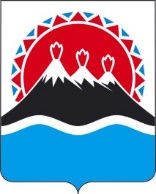 П О С Т А Н О В Л Е Н И ЕПРАВИТЕЛЬСТВАКАМЧАТСКОГО КРАЯВ соответствии с пунктом 2 части 4 статьи 65 Градостроительного кодекса Российской Федерации с целью сноса и реконструкции объектов капитального строительства, благоустройства территории и создания многофункционального кластера с яхтенной маринойПРАВИТЕЛЬСТВО ПОСТАНОВЛЯЕТ:1. Утвердить адресную программу комплексного развития территории «Петропавловская гавань» в Петропавловск-Камчатском городском округе согласно приложению к настоящему постановлению.2. Настоящее постановление вступает в силу после дня его официального опубликования.Адресная программа комплексного развития территории «Петропавловская гавань» в Петропавловск-Камчатском городском округе (далее – Программа)Паспорт ПрограммыХарактеристика проблемы, 
на решение которой направлена ПрограммаПунктом 2 части 4 статьи 65 Градостроительного кодекса Российской Федерации установлено, что комплексное развитие территории нежилой застройки осуществляется в отношении застроенной, в границах которой расположены земельные участки, на которых расположены объекты капитального строительства (за исключением многоквартирных домов), снос, реконструкция которых планируется на основании адресных программ, утвержденных высшим органом исполнительной власти субъекта Российской Федерации.Программа призвана обеспечить практическую реализацию комплексного развития центральной части Петропавловск-Камчатского городского округа.Адресный перечень объектов капитального строительства, подлежащих сохранению, реконструкции и сносу приведен в приложении 1 
к Программе.Планируемые объекты капитального строительства предусмотрены 
в приложении 2 к Программе.Комплекс мероприятий ПрограммыПодготовка проекта решения о комплексном развитии территории нежилой застройки.Опубликование проекта решения о комплексном развитии территории нежилой застройки в порядке, установленном для официального опубликования правовых актов, иной официальной информации, а также направление уполномоченным органом предложения о заключении договора о комплексном развитии территории нежилой застройки всем правообладателям объектов недвижимого имущества, расположенных в границах такой территории.Согласование проекта решения о комплексном развитии территории.Принятие решения о комплексном развитии территории нежилой застройки и его опубликование в порядке, установленном для официального опубликования правовых актов, иной официальной информации.Подготовка документации по планировке территории юридическим лицом, уполномоченным Правительством Камчатского края, юридическим лицом, с которым заключен договор о комплексном развитии территории. Утверждение документации по планировке территории, 
а также внесение изменений в генеральный план Петропавловск-Камчатского городского округа, правила землепользования и застройки Петропавловск-Камчатского городского округа органами местного самоуправления 
Петропавловск-Камчатского городского округа (при необходимости).Определение этапов реализации решения о комплексном развитии территории с указанием очередности реконструкции объектов капитального строительства, включенных в решение.Выполнение мероприятий, связанных с архитектурно-строительным проектированием, строительством, реконструкцией и сносом объектов капитального строительства, в целях реализации утвержденной документации 
по планировке территории, а также иных необходимых мероприятий 
в соответствии с этапами реализации решения о комплексном развитии территории, в том числе по предоставлению необходимых для этих целей земельных участков.Обоснование ресурсного обеспечения ПрограммыОбщее финансирование мероприятий по проектированию, строительству и реконструкции объектов капитального строительства, благоустройству территории в рамках реализации Программы составляет 
19100 млн рублей в рамках финансирования долгосрочного плана комплексного социально-экономического развития Петропавловск-Камчатского городского округа на период до 2030 года, утвержденного распоряжением Правительства Российской Федерации от 31.01.2023 № 193-р, в том числе 6300 млн рублей за счет средств федерального бюджета.Механизм реализации ПрограммыРеализация Программы осуществляется посредством комплексного развития территории нежилой застройки, в границах которой расположены земельные участки, установленные приложением 3 к Программе, в соответствии с пунктом 2 части 4 статьи 65 Градостроительного кодекса 
Российской Федерации.Решение о комплексном развитии территории принимается Правительством Камчатского края в соответствии с подпунктами «а» и «б» пункта 2 части 2 статьи 66 Градостроительного кодекса Российской Федерации.Приложение 1 к ПрограммеАдресный перечень объектов капитального строительства, подлежащих сохранению, реконструкции и сносу в рамках реализации ПрограммыПриложение 2 к ПрограммеПланируемые объекты капитального строительства в рамках реализации ПрограммыПриложение 3 к ПрограммеСведения о земельных участках, в границах которых реализуется Программа[Дата регистрации] № [Номер документа]г. Петропавловск-КамчатскийОб утверждении адресной программы комплексного развития территории «Петропавловская гавань» в Петропавловск-Камчатском городском округеПредседатель Правительства Камчатского края[горизонтальный штамп подписи 1]Е.А. Чекин    Приложение к постановлениюПриложение к постановлениюПриложение к постановлениюПриложение к постановлениюПравительства Камчатского краяПравительства Камчатского краяПравительства Камчатского краяПравительства Камчатского краяот№Ответственный исполнитель ПрограммыМинистерство экономического развития Камчатского краяУчастники ПрограммыМинистерство строительства и жилищной политики Камчатского края;Министерство имущественных и земельных отношений Камчатского края;Министерство транспорта и дорожного строительства Камчатского края;Администрация Петропавловск-Камчатского городского округа;АО «Корпорация развития Камчатки»Цель ПрограммыСнос и реконструкция существующих промышленных и складских зданий, ликвидация открытых площадок перевалки угля и металлолома, формирование новой застройки общественно-делового, социокультурного и коммерческого назначения, формирование яхтенной марины (причалов и инфраструктуры для стоянки маломерных судов)Задачи Программыобеспечение сбалансированного 
и устойчивого развития Петропавловск-Камчатского городского округа путем повышения качества городской среды и улучшения внешнего облика, архитектурно-стилистических и иных характеристик объектов капитального строительства;повышение эффективности использования территории Петропавловск-Камчатского городского округа, в том числе формирование комфортной городской среды, создание точек притяжения;создание необходимых условий для развития транспортной, социальной и инженерной инфраструктур, благоустройства центральной части Петропавловск-Камчатского городского округа;создание условий для привлечения внебюджетных источников финансирования обновления застроенных территорий;создание современной береговой инфраструктуры с использованием гидротехнических сооружений на территории Петропавловской гавани;модернизация промышленно-логистических территорий Петропавловск-Камчатского городского округа;продление существующего пешеходного каркаса и связь территории с прилегающими туристическими аттракторамиЭтапы и сроки реализации ПрограммыВ четыре этапа – 2024-2030 годы:- этап 1 «Север гавани с благоустройством прилегающей территории» - срок реализации 2024-2026 годы;- этап 2 «Яхтенная марина с благоустройством привокзальной площади» - срок реализации 2024-2026 годы;- этап 3 «Рекреационный парк на мысе Сигнальный» - срок реализации 2024-2030 годы;- этап 4 «Строительство отеля 5*, обустройство территории вдоль сопки Никольской и территории севернее соляного склада» - срок реализации 2024-2030 годыИсточники финансирования ПрограммыСредства консолидированного бюджета в объеме 19100 млн рублей в рамках финансирования долгосрочного плана комплексного социально-экономического развития Петропавловск-Камчатского городского округа на период 
до 2030 года, утвержденного распоряжением Правительства Российской Федерации 
от 31.01.2023 № 193-р, в том числе средства федерального бюджета в объеме 6300 млн рублей, внебюджетные средства в объеме 
12800 млн рублейОжидаемые результаты реализации Программысоздание условий для формирования благоприятного инвестиционного климата, повышения инвестиционной привлекательности 
и ускорения социально-экономического развития Камчатского края; развитие маломерного и прогулочного флота, модернизация причальной инфраструктуры;развитие туристического и делового ядра нового центра города;создание современного центра – точки притяжения жителей Камчатского края и туристов;формирование комфортной городской среды, развитие коммунальной, транспортной 
и социальной инфраструктур;создание в Петропавловск-Камчатском городском округе новых рабочих мест;ежегодный рост налоговых доходов бюджета Камчатского края№ п/пКадастровый номер земельного участкаАдрес земельного участкаКадастровый номер объекта капитального строительстваНаименование объекта капитального строительстваНаименование мероприятия1234561.41:01:0010121:1Камчатский край, г. Петропавловск-Камчатский, ул. Мыс Сигнальный, д.1а41:01:0010121:1538Сооружение гидротехническое - сооружение причал №1 сохранение/реконструкция1.41:01:0010121:1Камчатский край, г. Петропавловск-Камчатский, ул. Мыс Сигнальный, д.1а41:01:0010121:1540Сооружение гидротехническое - сооружение причал № 2   сохранение/реконструкция1.41:01:0010121:1Камчатский край, г. Петропавловск-Камчатский, ул. Мыс Сигнальный, д.1а41:01:0010121:1541Сооружение гидротехническое - сооружение причал № 3сохранение/реконструкция2.41:01:0010121:15Камчатский край, г. Петропавловск-Камчатский, ул. Красинцев41:01:0010121:1922Здание нежилое - Помещение ПРОреконструкция/ снос3.41:01:0010121:18Камчатский край, г. Петропавловск-Камчатский, ул. Красинцев, д.1Здание механических мастерских с помещениями 41:01:0010121:1366, 41:01:0010121:1384реконструкция/ снос4.41:01:0010121:19Камчатский край, г. Петропавловск-Камчатский, ул. Красинцев, д.141:01:0010121:1492 Сооружение гидротехническое - сооружение причал №9                                                                                         сохранение/реконструкция4.41:01:0010121:19Камчатский край, г. Петропавловск-Камчатский, ул. Красинцев, д.141:01:0010121:1494Сооружение гидротехническое - сооружение причал №8сохранение/реконструкция4.41:01:0010121:19Камчатский край, г. Петропавловск-Камчатский, ул. Красинцев, д.141:01:0010121:1495Сооружение гидротехническое - сооружение причал №2 сохранение/реконструкция4.41:01:0010121:19Камчатский край, г. Петропавловск-Камчатский, ул. Красинцев, д.141:01:0010121:1496Сооружение гидротехническое - сооружение причал №1 сохранение/реконструкция4.41:01:0010121:19Камчатский край, г. Петропавловск-Камчатский, ул. Красинцев, д.141:01:0010121:1562Сооружение гидротехническое - сооружение причал № 5 сохранение/реконструкция5.41:01:0010121:25Камчатский край, г. Петропавловск-Камчатский, ул. Красинцев, д.741:01:0010121:570Здание нежилое (является выявленным объектом культурного наследия)реконструкция/ снос5.41:01:0010121:25Камчатский край, г. Петропавловск-Камчатский, ул. Красинцев, д.741:01:0010121:571Бытовое помещениереконструкция/ снос5.41:01:0010121:25Камчатский край, г. Петропавловск-Камчатский, ул. Красинцев, д.741:01:0000000:2040Сооружение коммунального хозяйства - сети водоснабженияреконструкция6.41:01:0010121:30Камчатский край, г. Петропавловск-Камчатский, ул. Красинцев, д.141:01:0010121:1552Здание Склад №1                 реконструкция/ снос6.41:01:0010121:30Камчатский край, г. Петропавловск-Камчатский, ул. Красинцев, д.141:01:0010121:1910Холодильникреконструкция/ снос7.41:01:0010121:47Камчатский край, г. Петропавловск-Камчатский, ул. Красинцев41:01:0010121:1551Нежилое здание - цех по переработке рыбы и икры № 1реконструкция/ снос8.41:01:0010121:66Камчатский край, г. Петропавловск-Камчатский, ул. Красинцев, д.141:01:0010121:1910Здание нежилое - холодильникреконструкция/ снос9.41:01:0010121:67Камчатский край, г. Петропавловск-Камчатский, ул. Красинцев, д.141:01:0010121:1557Помещение лаборатории, пристроенной к холодильникуреконструкция/ снос10.41:01:0010121:69Камчатский край, г. Петропавловск-Камчатский, ул. Ленинская41:01:0010121:589                Корпусно-трубопроводный цех                                                                     реконструкция/ снос11.41:01:0010121:95Камчатский край, г. Петропавловск-Камчатский, в районе ул. Ленинской и ул. Радиосвязи41:01:0010121:1438 Здание нежилое реконструкция/ снос11.41:01:0010121:95Камчатский край, г. Петропавловск-Камчатский, в районе ул. Ленинской и ул. Радиосвязи41:01:0010121:1475Здание склада грузов длительного храненияреконструкция/ снос12.41:01:0010121:96 Камчатский край, г. Петропавловск-Камчатский, ул. Красинцев41:01:0010121:1498    Сооружение гидротехническое - сооружение причал №6                                                                            сохранение/реконструкция12.41:01:0010121:96 Камчатский край, г. Петропавловск-Камчатский, ул. Красинцев41:01:0010121:1499Сооружение гидротехническое - сооружение причал №7сохранение/реконструкция13.41:01:0010121:101Камчатский край, г. Петропавловск-Камчатский, ул. Красинцев, д.1а41:01:0010121:577Сооружение гидротехническое - судоремонтный причал № 5                                                                                                                                                                                                                  сохранение/реконструкция13.41:01:0010121:101Камчатский край, г. Петропавловск-Камчатский, ул. Красинцев, д.1а41:01:0010121:576 Сооружение гидротехническое - судоремонтный причал № 4   сохранение/реконструкция13.41:01:0010121:101Камчатский край, г. Петропавловск-Камчатский, ул. Красинцев, д.1а41:01:0010121:1618  Сооружение электросеть высоковольтная  реконструкция/ снос13.41:01:0010121:101Камчатский край, г. Петропавловск-Камчатский, ул. Красинцев, д.1а41:01:0010121:1619Сооружение канализация - наружные сети  реконструкция/ снос13.41:01:0010121:101Камчатский край, г. Петропавловск-Камчатский, ул. Красинцев, д.1а41:01:0010121:1620 Сооружение э/сеть низковольтного напряжения до 1 кВ    реконструкция/ снос13.41:01:0010121:101Камчатский край, г. Петропавловск-Камчатский, ул. Красинцев, д.1а41:01:0010121:1621  Сооружение телефонная сеть Л-5650 м реконструкция/ снос13.41:01:0010121:101Камчатский край, г. Петропавловск-Камчатский, ул. Красинцев, д.1а41:01:0010121:1622Сооружение наружная сеть водопровода  реконструкция/ снос13.41:01:0010121:101Камчатский край, г. Петропавловск-Камчатский, ул. Красинцев, д.1а41:01:0010121:1623  Сооружение ограда железная       реконструкция/ снос13.41:01:0010121:101Камчатский край, г. Петропавловск-Камчатский, ул. Красинцев, д.1а41:01:0010121:1624    Сооружение стена подпорнаяреконструкция/ снос13.41:01:0010121:101Камчатский край, г. Петропавловск-Камчатский, ул. Красинцев, д.1а41:01:0010121:1625 Сооружение ограждение железобетонное  реконструкция/ снос13.41:01:0010121:101Камчатский край, г. Петропавловск-Камчатский, ул. Красинцев, д.1а41:01:0010121:1626Сооружение подпорная бетонная стенареконструкция/ снос13.41:01:0010121:101Камчатский край, г. Петропавловск-Камчатский, ул. Красинцев, д.1а41:01:0010121:1627Сооружение дорога с асфальтовым покрытиемреконструкция/ снос13.41:01:0010121:101Камчатский край, г. Петропавловск-Камчатский, ул. Красинцев, д.1а41:01:0010121:575Сооружение гидротехническое - сооружение причал № 3 сохранение/реконструкция14.41:01:0010121:117                       Камчатский край, г. Петропавловск-Камчатский, ул. Красинцев, д.1541:01:0010121:568                  Нежилое здание (является выявленным объектом культурного наследия)реконструкция14.41:01:0010121:117                       Камчатский край, г. Петропавловск-Камчатский, ул. Красинцев, д.1541:01:0000000:2040Сети водоснабжения ул. Набережная, ул. Советская, ул. Партизанская, ул. Гагарина, ул. Ленинская, ул. Красинцев, ул. Петровская, ул. Завойко, ул.Шелехова, ул. Чирикова, ул. Морская, ул. Радиосвязи, пл. Щедринареконструкция15.41:01:0010121:127Камчатский край, г. Петропавловск-Камчатский, ул. Красинцев, д.141:01:0010121:565                 Здание нежилое - Общежитие базы по приему туристов ЦДЮТ (является выявленным объектом культурного наследия)реконструкция15.41:01:0010121:127Камчатский край, г. Петропавловск-Камчатский, ул. Красинцев, д.141:01:0010121:566База океанского рыболовствареконструкция/ снос16.41:01:0010121:145Камчатский край, г. Петропавловск-Камчатский, ул. Красинцев, д.3241:01:0010121:591Здание нежилое – ТП-32реконструкция17.41:01:0010121:151Камчатский край, г. Петропавловск-Камчатский, ул. КрасинцевЗдание нежилое – ТП-РП-33реконструкция18.41:01:0010121:163Камчатский край, г. Петропавловск-Камчатский, ул. Красноармейская, д.1141:01:0010121:402Здание административное, учебный пунктреконструкция/ снос19.41:01:0010121:167Камчатский край, г. Петропавловск-Камчатский, по ул. Красинцев, д.3а41:01:0010121:573Административно-складское здание     реконструкция/ снос19.41:01:0010121:167Камчатский край, г. Петропавловск-Камчатский, по ул. Красинцев, д.3а41:01:0010121:574Административно-складское здание реконструкция/ снос20.41:01:0010121:174Камчатский край, г. Петропавловск-Камчатский, по ул. Вокзальной41:01:0010121:601Канализационно-насосная станцияреконструкция21.41:01:0010121:181Камчатский край, г. Петропавловск-Камчатский41:01:0010121:1538Сооружение гидротехническое - сооружение причал №1сохранение/реконструкция22.41:01:0010121:188Камчатский край, г. Петропавловск-Камчатский, ул. Красинцев, д.3а41:01:0010121:1758Здание рыбоперерабатывающего завода реконструкция/ снос23.41:01:0010121:194Камчатский край, г. Петропавловск-Камчатский, ул. Красинцев, д.141:01:0010121:1504Здание павильон «турист»реконструкция/ снос24.41:01:0010121:202Камчатский край, г. Петропавловск-Камчатский, пл. Вокзальная, д.141:01:0010121:596 Холодильникиреконструкция/ снос24.41:01:0010121:202Камчатский край, г. Петропавловск-Камчатский, пл. Вокзальная, д.141:01:0010121:603Здание конторареконструкция/ снос25.41:01:0010121:206Камчатский край, г. Петропавловск-Камчатский, ул. Красинцев, д.141:01:0010121:1497Здание проходнаяреконструкция/ снос25.41:01:0010121:206Камчатский край, г. Петропавловск-Камчатский, ул. Красинцев, д.141:01:0010121:2015Парковка служебного транспортареконструкция/ снос25.41:01:0010121:206Камчатский край, г. Петропавловск-Камчатский, ул. Красинцев, д.141:01:0010121:2016Контрольно-пропускной пунктреконструкция/ снос26.41:01:0010121:246Камчатский край, г. Петропавловск-Камчатский, ул. Красинцев, д.141:01:0010121:1506Здание Гараж пожарных машинреконструкция/ снос27.41:01:0010121:247Камчатский край, г. Петропавловск-Камчатский, ул. Красинцев, д.141:01:0010121:1503Здание склада г/запр. пкм азсреконструкция/ снос28.41:01:0010121:248Камчатский край, г. Петропавловск-Камчатский, ул. Красинцев, д.141:01:0010121:1511Здание нежилое реконструкция/ снос29.41:01:0010121:250Камчатский край, г. Петропавловск-Камчатский, ул. Красинцев, д.141:01:0010121:1297Здание Бытовки ПРОреконструкция/ снос30.41:01:0010121:252Камчатский край, г. Петропавловск-Камчатский, ул. Красинцев, д.1Здание крытый навес для а/погрузчиков ПКМ с помещениями41:01:0010121:1353,41:01:0010121:1417,41:01:0010121:1558,41:01:0010121:1560реконструкция/ снос31.41:01:0010121:276Камчатский край, г. Петропавловск-Камчатский, ул. Красинцев, д.141:01:0010121:1500Здание контора портофлотареконструкция/ снос32.41:01:0010121:282Камчатский край, г. Петропавловск-Камчатский, пл. Вокзальная, д.141:01:0010121:602Склад негорючих материаловреконструкция/ снос32.41:01:0010121:282Камчатский край, г. Петропавловск-Камчатский, пл. Вокзальная, д.141:01:0010121:597Проходнаяреконструкция/ снос32.41:01:0010121:282Камчатский край, г. Петропавловск-Камчатский, пл. Вокзальная, д.141:01:0010121:598Мастерскаяреконструкция/ снос32.41:01:0010121:282Камчатский край, г. Петропавловск-Камчатский, пл. Вокзальная, д.141:01:0010121:599Пекарняреконструкция/ снос32.41:01:0010121:282Камчатский край, г. Петропавловск-Камчатский, пл. Вокзальная, д.141:01:0010121:600 Пристройкареконструкция/ снос33.41:01:0010121:294Камчатский край, г. Петропавловск-Камчатский, ул. Красинцев, д.1Здание электронавигационной камеры (ЭРНК) с помещениями 41:01:0010121:1375,41:01:0010121:1331реконструкция/ снос34.41:01:0010121:295Камчатский край, г. Петропавловск-Камчатский, ул. Красинцев, д.141:01:0010121:1509Нежилое зданиереконструкция/ снос35.41:01:0010121:296Камчатский край, г. Петропавловск-Камчатский, ул. Красинцев41:01:0010121:1982Столовая 75 местреконструкция/ снос36.41:01:0010121:297Камчатский край, г. Петропавловск-Камчатский, ул. Красинцев, д.141:01:0010121:1505Сооружение автодорога на территории со складской площадкойреконструкция/ снос37.41:01:0010121:300Камчатский край, г. Петропавловск-Камчатский, ул. Красинцев41:01:0010121:1509Нежилое зданиереконструкция/ снос37.41:01:0010121:300Камчатский край, г. Петропавловск-Камчатский, ул. Красинцев41:01:0010121:1297Здание Бытовки ПРОреконструкция/ снос38.41:01:0010121:305Камчатский край, г. Петропавловск-Камчатский, ул. Красинцев41:01:0000000:2040Сети водоснабжения ул. Набережная, ул. Советская, ул. Партизанская, ул. Гагарина, ул. Ленинская, ул. Красинцев, ул. Петровская, ул. Завойко, ул.Шелехова, ул. Чирикова, ул. Морская, ул. Радиосвязи, пл. Щедрина реконструкция/ снос38.41:01:0010121:305Камчатский край, г. Петропавловск-Камчатский, ул. Красинцев41:01:0010121:1291Склад ген. грузов и солиреконструкция/ снос39.41:01:0010121:318Камчатский край, г. Петропавловск-Камчатский, мыс Сигнальный41:01:0010121:421Причал ПЭФ 3В  сохранение/реконструкция39.41:01:0010121:318Камчатский край, г. Петропавловск-Камчатский, мыс Сигнальный41:01:0010121:524причал ПЭФ ЗА  сохранение/реконструкция39.41:01:0010121:318Камчатский край, г. Петропавловск-Камчатский, мыс Сигнальный41:01:0010121:1539Сооружение    реконструкция/ снос39.41:01:0010121:318Камчатский край, г. Петропавловск-Камчатский, мыс Сигнальный41:01:0010121:463Корпусный цехреконструкция/ снос39.41:01:0010121:318Камчатский край, г. Петропавловск-Камчатский, мыс Сигнальный41:01:0010121:594Причал ПЭФ 3Бсохранение/реконструкция40.41:01:0010121:321Камчатский край, г. Петропавловск-Камчатский, ул. Мыс Сигнальный, д.441:01:0010121:1537Здание производственных мастерскихреконструкция/ снос41.41:01:0010121:322Камчатский край, г. Петропавловск-Камчатский, ул. Озерновская Коса41:01:0010121:1542Здание центральный склад  реконструкция/ снос41.41:01:0010121:322Камчатский край, г. Петропавловск-Камчатский, ул. Озерновская Коса41:01:0010121:1543Здание административно-бытовой корпус   реконструкция/ снос41.41:01:0010121:322Камчатский край, г. Петропавловск-Камчатский, ул. Озерновская Коса41:01:0010121:1545Сооружение причал железобетонныйреконструкция42.41:01:0010121:356Камчатский край, г. Петропавловск-Камчатский, ул. Красинцев41:01:0010121:1512Здание трансформаторной подстанции - 34реконструкция43.41:01:0010121:1240Камчатский край, г. Петропавловск-Камчатский, ул. Красинцев41:01:0010121:1747Объект незавершенного строительства - степень готовности 15%реконструкция/ снос44.41:01:0010121:1253Камчатский край, г. Петропавловск-Камчатский41:01:0010121:1541Сооружение гидротехническое - причал №3 сохранение/реконструкция45.41:01:0010121:1255Камчатский край, г. Петропавловск-Камчатский41:01:0010121:1538  Сооружение гидротехническое - причал №1  сохранение/реконструкция45.41:01:0010121:1255Камчатский край, г. Петропавловск-Камчатский41:01:0010121:449Склад с бытовыми помещениямиреконструкция/ снос46.41:01:0010121:1283Камчатский край, г. Петропавловск-Камчатский41:01:0010121:1510Часть сооружения Автодороги на территорииреконструкция/ снос46.41:01:0010121:1283Камчатский край, г. Петропавловск-Камчатский41:01:0010121:1507Часть сооружения Автодороги на территорииреконструкция/ снос46.41:01:0010121:1283Камчатский край, г. Петропавловск-Камчатский41:01:0010121:1312Сооружение Автодороги на территории со складской площадкойреконструкция/ снос46.41:01:0010121:1283Камчатский край, г. Петропавловск-Камчатский41:01:0010121:1304Сооружение дороги и тротуары со складской площадкойреконструкция/ снос47.41:01:0010121:1325Камчатский край, г. Петропавловск-Камчатский, ул. Ленинская41:01:0010121:593Административное зданиереконструкция/ снос48.41:01:0010121:1581Камчатский край, г. Петропавловск-Камчатский41:01:0010121:423Сооружение Подкрановые пути в тылу причала №1реконструкция/ снос48.41:01:0010121:1581Камчатский край, г. Петропавловск-Камчатский41:01:0010121:443Сооружение Перегонные пути причала №1 реконструкция/ снос48.41:01:0010121:1581Камчатский край, г. Петропавловск-Камчатский41:01:0010121:1538Сооружение причал №1сохранение/реконструкция49.41:01:0010121:1582Камчатский край, г. Петропавловск-Камчатский41:01:0010121:465Подстанция ТП-2реконструкция/ снос50.41:01:0010121:1584 Камчатский край, г. Петропавловск-Камчатский41:01:0010121:445Сооружение Подкрановые пути в тылу причала №2реконструкция/ снос50.41:01:0010121:1584 Камчатский край, г. Петропавловск-Камчатский41:01:0010121:467Ремонтно-механические мастерскиереконструкция/ снос51.41:01:0010121:1585Камчатский край, г. Петропавловск-Камчатский41:01:0010121:466ТП-1реконструкция/ снос52.41:01:0010121:1653Камчатский край, г. Петропавловск-Камчатский41:01:0010121:1289Здание нежилое реконструкция/ снос53.41:01:0010121:1655Камчатский край, г. Петропавловск-Камчатский41:01:0010121:1295здание нежилое Склад венгерскийреконструкция/ снос54.41:01:0010121:1735Камчатский край, г. Петропавловск-Камчатский, пл. Вокзальная41:01:0010121:1744Здание морского вокзалареконструкция/ снос54.41:01:0010121:1735Камчатский край, г. Петропавловск-Камчатский, пл. Вокзальная41:01:0010121:1745 Наружные сети водоснабжения морского вокзала, вспомогательное сооружение                                                          реконструкция/ снос54.41:01:0010121:1735Камчатский край, г. Петропавловск-Камчатский, пл. Вокзальная41:01:0010121:1746 Наружные сети канализации морского вокзала, вспомогательное сооружениереконструкция/ снос54.41:01:0010121:1735Камчатский край, г. Петропавловск-Камчатский, пл. Вокзальная41:01:0010121:470Сооружение гидротехническое - сооружение причал № 5сохранение/реконструкция54.41:01:0010121:1735Камчатский край, г. Петропавловск-Камчатский, пл. Вокзальная41:01:0010121:2038Строительство сооружения теплотрассы 1-го контура 2 ДН 114 мм от точки «А» на трубопроводах 2 Д 426 мм тепломагистрали ТМ-2реконструкция/ снос55.41:01:0010121:1765Камчатский край, г. Петропавловск-Камчатский, пл. Вокзальная41:01:0010121:1745Наружные сети водоснабжения морского вокзала, вспомогательное сооружение                                                          реконструкция/ снос55.41:01:0010121:1765Камчатский край, г. Петропавловск-Камчатский, пл. Вокзальная41:01:0010121:1746Наружные сети канализации морского вокзала, вспомогательное сооружениереконструкция/ снос55.41:01:0010121:1765Камчатский край, г. Петропавловск-Камчатский, пл. Вокзальная41:01:0010121:1908Сооружение площадка для разворота автобусов № 26,28 (конечная остановка «Морвокзал»)реконструкция/ снос56.41:01:0010121:1785Камчатский край, г. Петропавловск-Камчатский, пл. Вокзальная41:01:0010121:1746Сооружение Наружные сети канализации морского вокзала, вспомогательное сооружениереконструкция/ снос57.41:01:0010121:1919Камчатский край, г. Петропавловск-Камчатский, ул. Красинцев41:01:0010121:1515Здание мастерская межрейсового ремонта   реконструкция/ снос57.41:01:0010121:1919Камчатский край, г. Петропавловск-Камчатский, ул. Красинцев41:01:0010121:1618Сооружение электросеть высоковольтнаяреконструкция/ снос57.41:01:0010121:1919Камчатский край, г. Петропавловск-Камчатский, ул. Красинцев41:01:0010121:1619Сооружение канализация - наружные сетиреконструкция/ снос57.41:01:0010121:1919Камчатский край, г. Петропавловск-Камчатский, ул. Красинцев41:01:0010121:1620Сооружение э/сеть низковольтного напряжения до 1 кВреконструкция/ снос57.41:01:0010121:1919Камчатский край, г. Петропавловск-Камчатский, ул. Красинцев41:01:0010121:1621Сооружение телефонная сеть Л-5650 м реконструкция/ снос57.41:01:0010121:1919Камчатский край, г. Петропавловск-Камчатский, ул. Красинцев41:01:0010121:1622Сооружение наружная сеть водопроводареконструкция/ снос57.41:01:0010121:1919Камчатский край, г. Петропавловск-Камчатский, ул. Красинцев41:01:0010121:1623Сооружение ограда железная реконструкция/ снос57.41:01:0010121:1919Камчатский край, г. Петропавловск-Камчатский, ул. Красинцев41:01:0010121:1624Сооружение стена подпорнаяреконструкция/ снос57.41:01:0010121:1919Камчатский край, г. Петропавловск-Камчатский, ул. Красинцев41:01:0010121:1625Сооружение ограждение железобетонноереконструкция/ снос57.41:01:0010121:1919Камчатский край, г. Петропавловск-Камчатский, ул. Красинцев41:01:0010121:1626Сооружение подпорная бетонная стенареконструкция/ снос57.41:01:0010121:1919Камчатский край, г. Петропавловск-Камчатский, ул. Красинцев41:01:0010121:1627Сооружение дорога с асфальтовым покрытием реконструкция/ снос57.41:01:0010121:1919Камчатский край, г. Петропавловск-Камчатский, ул. Красинцев41:01:0010121:579Пристройка 4-х этажная   реконструкция/ снос57.41:01:0010121:1919Камчатский край, г. Петропавловск-Камчатский, ул. Красинцев41:01:0010121:580Склад для хранения кислородных баллоновреконструкция/ снос57.41:01:0010121:1919Камчатский край, г. Петропавловск-Камчатский, ул. Красинцев41:01:0010121:581Компрессорная    реконструкция/ снос57.41:01:0010121:1919Камчатский край, г. Петропавловск-Камчатский, ул. Красинцев41:01:0010121:582Здание     реконструкция/ снос57.41:01:0010121:1919Камчатский край, г. Петропавловск-Камчатский, ул. Красинцев41:01:0010121:583Здание     реконструкция/ снос57.41:01:0010121:1919Камчатский край, г. Петропавловск-Камчатский, ул. Красинцев41:01:0010121:584Гаражреконструкция/ снос57.41:01:0010121:1919Камчатский край, г. Петропавловск-Камчатский, ул. Красинцев41:01:0010121:585Мастерская ОГМ   реконструкция/ снос57.41:01:0010121:1919Камчатский край, г. Петропавловск-Камчатский, ул. Красинцев41:01:0010121:586Мастерская по ремонту технологического оборудования, цех технологического оборудованияреконструкция/ снос57.41:01:0010121:1919Камчатский край, г. Петропавловск-Камчатский, ул. Красинцев41:01:0010121:587Проходнаяреконструкция/ снос57.41:01:0010121:1919Камчатский край, г. Петропавловск-Камчатский, ул. Красинцев41:01:0010121:589Корпусно-трубопроводный цех реконструкция/ снос57.41:01:0010121:1919Камчатский край, г. Петропавловск-Камчатский, ул. Красинцев41:01:0010121:575Причал №3сохранение/реконструкция57.41:01:0010121:1919Камчатский край, г. Петропавловск-Камчатский, ул. Красинцев41:01:0010121:578Мастерская межрейсового ремонтареконструкция/ снос58.41:01:0010121:1920Камчатский край, г. Петропавловск-Камчатский, ул. Красинцев41:01:0010121:1619Сооружение канализация - наружные сети реконструкция/ снос58.41:01:0010121:1920Камчатский край, г. Петропавловск-Камчатский, ул. Красинцев41:01:0010121:1622Сооружение наружная сеть водопроводареконструкция/ снос58.41:01:0010121:1920Камчатский край, г. Петропавловск-Камчатский, ул. Красинцев41:01:0010121:1627Сооружение дорога с асфальтовым покрытиемреконструкция/ снос5941:01:0010121:1988Камчатский край, г. Петропавловск-Камчатский, ул. Красинцев41:01:0010121:1922Здание нежилоереконструкция/ снос60.41:01:0010121:1989Камчатский край, г. Петропавловск-Камчатский, ул. Красинцев41:01:0010121:1453Здание Складское помещение ПРО-1  реконструкция/ снос60.41:01:0010121:1989Камчатский край, г. Петропавловск-Камчатский, ул. Красинцев41:01:0010121:1502Здание нежилое                                                                                          реконструкция/ снос№ п/пНаименование объекта капитального строительстваПримечание1231.Многофункциональный комплекс:-офисы-апартаменты-торговые площади и помещенияМестоположение объекта будет определено в рамках разработки документации по планировке территории2.Яхтенная марина:-многофункциональные теплые эллинги-апартаменты бизнес-класса-паркинг-яхт-клуб-центр ГИМСМестоположение объекта будет определено в рамках разработки документации по планировке территории3.РесторанМестоположение объекта будет определено в рамках разработки документации по планировке территории4.Благоустройство, инженерная инфраструктураМестоположение объекта будет определено в рамках разработки документации по планировке территории№ п/пКадастровый кварталКадастровый номер земельного участкаПлощадь земельного участка, кв.м.Вид разрешенного использования123451.41:01:001012141:01:0010121:111 282Для эксплуатации причалов 1 (А, В, С, D), 2, 32.41:01:001012141:01:0010121:15525Для эксплуатации административного здания3.41:01:001012141:01:0010121:18754Для эксплуатации здания механических мастерских4.41:01:001012141:01:0010121:1910 813Для эксплуатации причалов № 1, 2, 3, 95.41:01:001012141:01:0010121:251802Для эксплуатации нежилого здания и здания бытовые помещения6.41:01:001012141:01:0010121:301123Для эксплуатации здания склада № 1 7.41:01:001012141:01:0010121:47515Для эксплуатации здания почты, пристроенного к холодильнику8.41:01:001012141:01:0010121:665 885Для эксплуатации здания холодильника9.41:01:001012141:01:0010121:67244Для эксплуатации нежилых помещений лаборатории, пристроенной к зданию холодильника10.41:01:001012141:01:0010121:69230Земельные участки объектов обслуживания водного транспорта11.41:01:001012141:01:0010121:95930Для эксплуатации объекта гражданской обороны12.41:01:001012141:01:0010121:964 592Для эксплуатации причалов № 6, 7, 813.41:01:001012141:01:0010121:1017 069Земельные участки объектов обслуживания водного транспорта14.41:01:0010121 41:01:0010121:117                       1121Административное здание (ОКН)15.41:01:001012141:01:0010121:1272113Для эксплуатации базы16.41:01:001012141:01:0010121:145111Для эксплуатации ТП-3217.41:01:001012141:01:0010121:151103Для эксплуатации ТП-РП-3318.41:01:001012141:01:0010121:1632290Для эксплуатации здания учебного пункта19.41:01:001012141:01:0010121:164122Для эксплуатации павильона-магазина20.41:01:001012141:01:0010121:1671477Земельные участки объектов складского назначения, холодильников21.41:01:001012141:01:0010121:174160Для канализационно-насосной станции22.41:01:001012141:01:0010121:18125Сигнальный светящий знак23.41:01:001012141:01:0010121:1883050Для эксплуатации здания столовой24.41:01:001012141:01:0010121:1946175Земельные участки улиц, проспектов, площадей, шоссе, аллей, бульваров, застав, переулков, проездов, тупиков; земельные участки земель резерва; земельные участки, занятые водными объектами, изъятыми из оборота или ограниченными в обороте в соответствии с законодательством Российской Федерации25.41:01:001012141:01:0010121:2024 559Для эксплуатации здания холодильника и здания конторы26.41:01:001012141:01:0010121:206543Для размещения площадки для парковки служебного транспорта27.41:01:001012141:01:0010121:225945Земельные участки (территории) общего пользования 28.41:01:001012141:01:0010121:2361994Земельные участки элементов благоустройства территорий и ландшафтного дизайна (подпорные стенки, лестницы29.41:01:001012141:01:0010121:246313Для эксплуатации здания гаража пожарных машин30.41:01:001012141:01:0010121:247569Для эксплуатации здания склада г/запр. ПКМ АЗС31.41:01:001012141:01:0010121:248524Для эксплуатации нежилых помещений в здании помещения ПРО: ПОЗ. 1-13 1 этажа, ПОЗ. 1-14 2 этажа32.41:01:001012141:01:0010121:249298Для эксплуатации зданий и сооружений33.41:01:001012141:01:0010121:250107Для эксплуатации зданий и сооружений34.41:01:001012141:01:0010121:2521 831Для эксплуатации здания «Крытый навес а/погрузчиков ПКМ»35.41:01:001012141:01:0010121:265182Для эксплуатации временной постройки (объекта некапитального строительства) павильона36.41:01:001012141:01:0010121:276967Для эксплуатации зданий и сооружений37.41:01:001012141:01:0010121:2783759Для эксплуатации зданий и сооружений38.41:01:001012141:01:0010121:2821362Для эксплуатации помещения гаража, склада горючих материалов в здании: проходная, гараж, склад горючих материалов, склад материалов, бытовые помещения39.41:01:001012141:01:0010121:2941884Для эксплуатации здания электрорадионавигационной камеры (ЭРНК) (Управление порта)40.41:01:001012141:01:0010121:295336Для эксплуатации здания объект ГО41.41:01:001012141:01:0010121:2961142Для эксплуатации здания столовая 75 мест42.41:01:001012141:01:0010121:2973173Для эксплуатации сооружения автодорога на территории со складской площадкой43.41:01:001012141:01:0010121:3003211Для эксплуатации зданий и сооружений44.41:01:001012141:01:0010121:3021287Камчатский край, г. Петропавловск-Камчатский, ул. Красинцев45.41:01:001012141:01:0010121:3032144Камчатский край, г. Петропавловск-Камчатский, ул. Красинцев46.41:01:001012141:01:0010121:3041018Камчатский край, г. Петропавловск-Камчатский, ул. Красинцев47.41:01:001012141:01:0010121:3056435Для эксплуатации зданий и сооружений48.41:01:001012141:01:0010121:31811617Для эксплуатации зданий и сооружений порта и стоянки судов49.41:01:001012141:01:0010121:3211 692Земельные участки объектов складского назначения, холодильников50.41:01:001012141:01:0010121:3229 364Причальные сооружения; административные здания; складские помещения51.41:01:001012141:01:0010121:3392182Земельные участки объектов инженерной инфраструктуры (на земельном участке расположена тепломагистраль № 2)52.41:01:001012141:01:0010121:347123Земельные участки административных зданий городского и регионального значения53.41:01:001012141:01:0010121:350206Земельные участки объектов инженерной инфраструктуры 54.41:01:001012141:01:0010121:351227Земельные участки административных зданий городского и регионального значения55.41:01:001012141:01:0010121:352227Земельные участки административных зданий городского и регионального значения56.41:01:001012141:01:0010121:353213Земельные участки объектов инженерной инфраструктуры57.41:01:001012141:01:0010121:35682Земельные участки объектов инженерной инфраструктуры (электростанции, подстанции, распределительные пункты, трансформаторы, центральные тепловые узлы, водопроводные и канализационные насосные станции, водозаборы, артезианские скважины, водонапорные сооружения, колодцы, локальные сооружения инженерного обеспечения, антенно-мачтовые сооружения, сооружения связи, телевидения, инженерные коммуникации и подобные объекты)58.41:01:001012141:01:0010121:1240645Земельные участки объектов общественного питания59.41:01:001012141:01:0010121:1241885Земельные участки объектов обслуживания населения60.41:01:001012141:01:0010121:12535525Для эксплуатации зданий и сооружений порта и стоянки судов61.41:01:001012141:01:0010121:12556010Для эксплуатации зданий и сооружений порта и стоянки судов62.41:01:001012141:01:0010121:12792587Для эксплуатации зданий и сооружений63.41:01:001012141:01:0010121:128310952Земельные участки причальных сооружений64.41:01:001012141:01:0010121:13254868Для размещения производственных и административных зданий, строений, сооружений промышленности, коммунального хозяйства, материально-технического, продовольственного снабжения, сбыта и заготовок65.41:01:001012141:01:0010121:1439889Земельные участки объектов автомобильной инфраструктуры (дороги, мосты, остановки)66.41:01:001012141:01:0010121:158115757Для эксплуатации зданий и сооружений порта и стоянки судов67.41:01:001012141:01:0010121:1582263Для эксплуатации зданий и сооружений порта и стоянки судов68.41:01:001012141:01:0010121:158417257Для эксплуатации зданий и сооружений порта и стоянки судов69.41:01:001012141:01:0010121:1585260Для эксплуатации зданий и сооружений порта и стоянки судов70.41:01:001012141:01:0010121:1652117Для эксплуатации зданий и сооружений71.41:01:001012141:01:0010121:16531835Для эксплуатации зданий и сооружений72.41:01:001012141:01:0010121:16551824Земельные участки причальных сооружений73.41:01:001012141:01:0010121:1703304Земельные участки причальных сооружений74.41:01:001012141:01:0010121:170458Земельные участки причальных сооружений75.41:01:001012141:01:0010121:1717457Для эксплуатации зданий и сооружений76.41:01:001012141:01:0010121:17353072Эксплуатация здания морского вокзала77.41:01:001012141:01:0010121:17654 378Земельные участки объектов хранения и обслуживания транспорта78.41:01:001012141:01:0010121:1785148Земельные участки объектов обслуживания пассажиров (морские вокзалы)79.41:01:001012141:01:0010121:1786698Земельные участки объектов обслуживания пассажиров (морские вокзалы)80.41:01:001012141:01:0010121:178740Земельные участки объектов обслуживания пассажиров (морские вокзалы)81.41:01:001012141:01:0010121:191924 640Земельные участки объектов обслуживания водного транспорта82.41:01:001012141:01:0010121:1920618Земельные участки объектов обслуживания водного транспорта83.41:01:001012141:01:0010121:1988445Для эксплуатации зданий и сооружений84.41:01:001012141:01:0010121:1989445Для эксплуатации зданий и сооружений